ラック試験書必要な部品と工具支柱(角)支柱(角)、ものさし試験方法今回の測定は、伊藤が行うものとする。支柱(角)は工場にて製造のため一人のみで試験を行うものとする。測定結果は、標準図面の値の±5％以内の部品のみを採用する。±5％を超えるものは、再度作成する。支柱(角)ラック製造仕様書の柱を参照して、1名で行うものとする。ものさしを使い、寸法、穴の位置、大きさ等をそれぞれ確認する。仕様書と違っていた場合、修正または再作成を行う。標準図面支柱(角)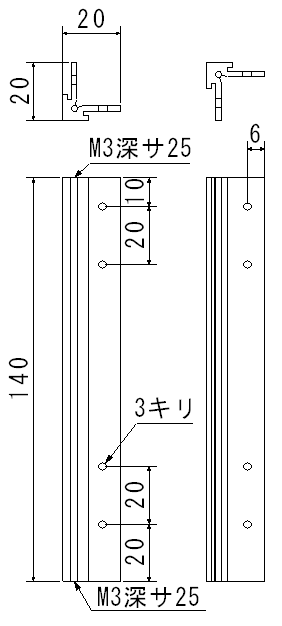 Figure 　支柱(角)Table 	ラック備考			測定結果支柱(角)	　			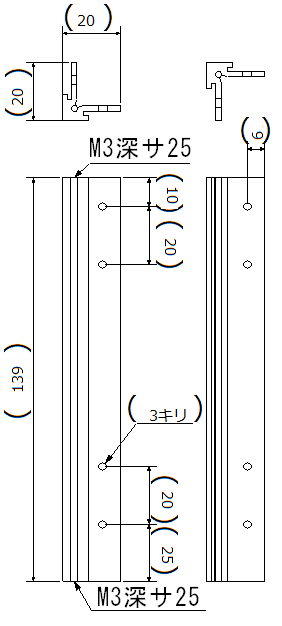 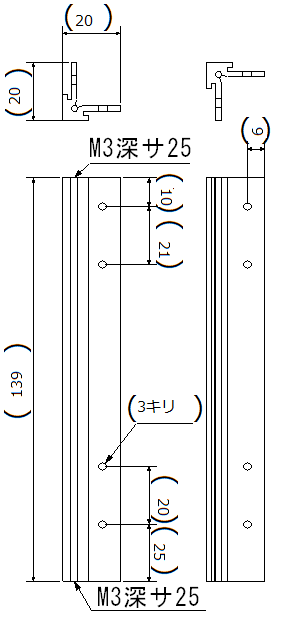 (a)1回目　　　　　　　　　　　　　　　　　　(b)2回目　　　　　　Figure 2　支柱(角)(測定用)番号品名数量単位備考3.1ラック 柱2ｍｍタカチ電機工業 AE-102